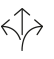 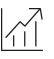 Tests réalisés	Serrures et ferrures de bâtiment – Ferrures pour portes coulissantes et pliantes selon EN 1527 / 1998Durée de la fonctionnalité : catégorie 6 (catégorie la plus élevée = 100’000 cycles)Serrures et ferrures de meuble – Ferrures à galets pour portes coulissantes selon DIN 68859Essai de surchargeEssai de fonctionnementGarantie	Hawa garantit le bon fonctionnement des produits livrés par ses soins et la durabilité de tous les composants, à l’exception des pièces d’usure, pour une période de 2 ans à compter du transfert du risque.Version du produit	Hawa Divido 100 GR composée de rail de roulement (aluminium), cache à clipser, chariot avec galets à roulement à billes et support du mécanisme de roulement, profil de cadre en verre en aluminium, butée avec ressort de blocage, guidage au solEn option :(	) Rail de roulement à plusieurs voies(	) Cache intermédiaire(	) Meneaux de cadre(	) Profil de cadre avec poignée verticale(….) Pièce à clipser pour cache en bois et aluminium (….) Cache pour ouverture de montage(	) Amortisseur Hawa Porta 100(….) Profil de compensation muraleInterfaces	Panneau de porteFixation vissée du support du mécanisme de roulementProfils coupés à angle droit et vissésPose des panneaux sur place